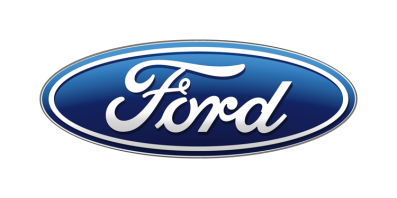 Tisková zprávaPro okamžité použitíNový Ford Edge: Technické údajeJÍZDNÍ VÝKONY A SPOTŘEBA PALIVA* Na 4. rychlostní stupeňPoznámka: Motorizace 2.0 EcoBlue 110 kW FWD (8stupňová samočinná převodovka) prozatím není dostupná pro český trh.HMOTNOSTI# Představuje nejnižší provozní hmotnost vozidla připraveného k jízdě včetně řidiče o hmotnosti 75 kg, všech provozních kapalin a nádrže naplněné na 90 procent její kapacity. Skutečné hodnoty se mohou lišit v závislosti na výrobních tolerancích, instalované výbavě atd.Uváděné hmotnosti přívěsu vyjadřují schopnost vozidla zatíženého na nejvyšší technicky přípustnou hmotnost (celková hmotnost vozidla) s připojeným přívěsným vozidlem znovu se po zastavení rozjet ve svahu s 12% stoupáním na úrovni hladiny moře. Jízdní výkony a spotřeba všech modelů se při jízdě s přívěsným vozidlem zhoršují. Nejvyšší technicky přípustná hmotnost soupravy je nejvyšší technicky přípustná hmotnost soupravy tažného vozidla a přípojného vozidla. ROZMĚRY‡ Měřeno dle ISO 3832. Skutečné rozměry se mohou lišit v závislosti na výbavě konkrétního vozu.ŘÍZENÍPODVOZEKBRZDYKOLA A PNEUMATIKYMOTORYPoznámka: Uvedené informace jsou předběžné a byly správné v době odevzdání tohoto dokumentu do výroby. Společnost Ford nicméně vyznává strategii neustálého zdokonalování svých produktů. Právo na změny bez předchozího upozornění vyhrazeno.Uváděné hodnoty spotřeby paliva a emisí CO2 byly naměřeny dle technických požadavků a specifikací evropských směrnic (EC) 715/2007 a (EC) 692/2008 v aktuálním znění. Uváděné hodnoty spotřeby paliva a emisí CO2 se vztahují na daný model, nikoliv na konkrétní kus. Standardizovaná testovací procedura umožňuje srovnání různých typů automobilů od různých výrobců. Vedle konstrukčních vlastností vozu ovlivňuje skutečnou spotřebu paliva také jízdní styl řidiče i další netechnické faktory. CO2 patří k nejvýznamnějším skleníkovým plynům, způsobujícím globální oteplování.Od 1. září 2017 se typové schválení některých nových automobilů řídí procedurou WLTP (World Harmonised Light Vehicle Test Procedure) dle (EU) 2017/1151 v aktuálním znění. Jedná se o nový, realističtější způsob měření spotřeby paliva a emisí CO2. Od 1. září 2018 WLTP zcela nahradí dosud používaný cyklus NEDC. Během přechodného období budou hodnoty zjištěné dle WLTP vztahovány k NEDC. V důsledku změny metodiky měření se objeví určité rozdíly oproti dříve udávaným hodnotám spotřeby paliva a emisí CO2. To znamená, že stejný vůz může dle nové metodiky vykazovat jiné hodnoty než dříve.Kontakty:Kontakty:Kontakty:Martin LinhartKateřina NováčkováDenisa Nahodilovátel./fax: +420 234 650 180 /+420 234 650 147tel./fax:+420 234 124 112 /+420 234 124 120tel./fax:+420 234 650 112 /+420 234 650 147mlinhart@ford.com katerina.novackova@amic.cz dnahodil@ford.com denisa.nahodilova@amic.czMotorVýkon
(kW)Emise CO2
g/kmSpotřeba paliva kombinovanál/100 kmNejvyšší rychlost km/h 0-100 km/hs50-100 km/h
s*2.0 EcoBlue FWD (8stupňová samočinná převodovka)110153 - 1605,8 - 6,1 185 11,2-2.0 EcoBlue Intelligent AWD (6stupňová manuální převodovka)1401525,8 203 9,7-2.0 EcoBlue Intelligent AWD (6stupňová manuální převodovka)1401525,8 203 9,7-2.0 EcoBlue Intelligent AWD (8stupňová samočinná převodovka)175177 - 1846,8 - 7,1 216 9,0-Provozní hmotnost (kg)#Nejvyšší přípustná hmotnost vozidla
(kg)Nejvyšší přípustná hmotnost soupravy 
(kg)Nejvyšší přípustná hmotnost brzděného přívěsu (kg)Nejvyšší přípustná hmotnost nebrzděného přívěsu (kg)Nejvyšší přípustné zatížení střechy(kg)2.0 EcoBlue 110 kW8stupňová samočinná převodovka2 0072 5654 5652 000750902.0 EcoBlue 140 kW6stupňová manuální převodovka2 0322 5904 5902 000750902.0 EcoBlue 175 kW8stupňová samočinná převodovka2 1162 6554 6552 00075090Vnější rozměry (mm)Vnější rozměry (mm)Celková délka4 834Celková šířka včetně zpětných zrcátek/se sklopenými zrcátky/bez zrcátek2 184 / 1 981 /1 928Celková výška nezatíženého vozu (se standardními koly a pneumatikami) AWD1 732 Světlá výška (při provozní hmotnosti) AWD152 - 203Rozvor náprav2 848Rozchod kol vpředu 1 655Rozchod kol vzadu 1 664Objemy zavazadlového prostoru (l)Objemy zavazadlového prostoru (l)2místné uspořádání (po střechu)1 6885místné uspořádání (po plato)6025místné uspořádání (po střechu)800Rozměry zavazadlového prostoru (mm)Rozměry zavazadlového prostoru (mm)Maximální výška nakládacího otvoru (ve středové ose vozu)794Maximální šířka nakládacího otvoru (v úrovni podlahy)1 178Maximální výška nákladu (ve středové ose vozu)802Šířka mezi podběhy1 150Délka ložné plochy k opěradlům sedadel ve 2. řadě1 072Délka ložné plochy k opěradlům sedadel v 1. řadě1 918Výška nakládací hrany (u nezatíženého vozu)753Objem palivové nádrže (l)Objem palivové nádrže (l)Motorová nafta68Rozměry prostoru pro cestující vpředu (mm)Rozměry prostoru pro cestující vpředu (mm)Prostor pro hlavu (u vozů bez střešního okna)1 023Prostor pro hlavu (u vozů se střešním oknem)962Prostor pro nohy1 030Šířka v úrovni ramen1 536Šířka v úrovni boků1 420Rozměry prostoru pro cestující vzadu (mm)Rozměry prostoru pro cestující vzadu (mm)Prostor pro hlavu (u vozů bez střešního okna)1 023Prostor pro hlavu (u vozů se střešním oknem)962Prostor pro nohy1 030Šířka v úrovni ramen1 536Šířka v úrovni boků1 461Konstrukce Hřebenové s elektrickým posilovačem (EPAS), na přání adaptivní řízení FordPrůměr otáčení (m)11,9 (12,4 u vozů s 21“ koly)Počet otáček volantu mezi krajními polohami2,5 (2,0 u vozů s adaptivním řízením)Zavěšení vpředuNezávislé zavěšení vzpěrami MacPherson a spodními rameny, izolovaný pomocný rám, zkrutný stabilizátorZavěšení vzaduNezávislé zavěšení Integral-link, izolovaný pomocný rám, zkrutný stabilizátorVpředuVzaduKonstrukceDvouokruhová diagonálně dělená soustava s chlazenými kotoučovými brzdami vpředu i vzadu. Podtlakový posilovač.  Elektronicky řízený čtyřkanálový systém ABS s elektronickým rozdělovačem brzdného tlaku (EBD), elektronickým stabilizačním systémem (ESC) a brzdovým asistentem (EBA)Dvouokruhová diagonálně dělená soustava s chlazenými kotoučovými brzdami vpředu i vzadu. Podtlakový posilovač.  Elektronicky řízený čtyřkanálový systém ABS s elektronickým rozdělovačem brzdného tlaku (EBD), elektronickým stabilizačním systémem (ESC) a brzdovým asistentem (EBA)Rozměry kotoučů (mm) Ø345 x 32Ø316 x 11Počet pístků a jejich průměr (mm) 2 x Ø44Ø38KolaPneumatikySériově19 x 8 palců235/55-R19Sériově / Na přání20 x 8,5 palce255/45-R20Na přání (ST-Line)21 x 9 palců265/40-R21110 kW 2.0 EcoBlue140 kW PS 2.0 EcoBlue175 kW 2.0 EcoBlueKonstrukcepřeplňovaný vznětový řadový čtyřválecpřeplňovaný vznětový řadový čtyřválecpřeplňovaný vznětový řadový čtyřválecZdvihový objem válcůcm31 9961 9961 996Vrtánímm84.0184.0184.01Zdvihmm90.090.090.0Kompresní poměr15.8:115.8:116.0:1Max. výkonkW (k) 110 (150)140 (190) 175 (238) ot.min-13 5003 5004 000Max. točivý momentNm370400500ot.min-12000-25002000-30002000Ventilový rozvodDOHC, 4 ventily na válecDOHC, 4 ventily na válecDOHC, 4 ventily na válecVálce4 v řadě4 v řadě4 v řaděHlava válcůodlévaná z hliníkuodlévaná z hliníkuodlévaná z hliníkuBlok válcůlitinovýlitinovýlitinovýPohon vačkových hřídelídvojitá řemenice, řemen mazaný olejem, automatický předpínačdvojitá řemenice, řemen mazaný olejem, automatický předpínačdvojitá řemenice, řemen mazaný olejem, automatický předpínačKliková hřídelocelová, 4 protizávaží, 5 hlavních ložisekocelová, 4 protizávaží, 5 hlavních ložisekocelová, 4 protizávaží, 5 hlavních ložisekŘídicí jednotka Ford Common Rail Ford Common Rail Ford Common Rail Příprava směsivícebodové přímé vstřikovánívícebodové přímé vstřikovánívícebodové přímé vstřikováníEmisní třídaEuro 6d-TEMPEuro 6d-TEMPEuro 6d-TEMPPřeplňováníturbodmychadlem s proměnnou geometriíturbodmychadlem s proměnnou geometriísoustavou vysokotlakého turbodmychadla s proměnnou geometrií a nízkotlakého turbodmychadla s pevnou geometriíChladicí soustavakonvenční termostat s voskovou náplníkonvenční termostat s voskovou náplníkonvenční termostat s voskovou náplníPřevodovka8stupňová samočinná převodovka6stupňová manuální převodovka8stupňová samočinná převodovkaPřevody1. 4,692. 3,313. 3,014. 1,925. 1,456. 1,007. 0,758. 0,62Zpětný chod 2,96Stálý převod 3,4731. 3,5832. 1,8643. 1,1564. 0,8165. 0,886 6. 0,737Zpětný chod 5,099Stálý převod 4,533 / 3,2381. 4,482. 3,153. 2,874. 1,845. 1,416. 1,007. 0,748. 0,62Zpětný chod 2,88Stálý převod 3,16